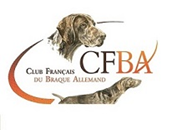 Bonjour à toutes et tous,En ce début d’année le Comité profite de l’occasion pour vous renouveler ses souhaits pour une bonne et heureuse année 2019, qu’elle vous garde en bonne santé, vous conserve le bonheur, vous apporte la prospérité et la réalisation de tous vos désirs.Il est temps de faire un peu le point de ce 2e semestre 2018, avec ses lots de satisfaction, d’émotion ou de regret :Satisfaction et remerciements aux membres du comité et aux correspondants d’avoir répondu présent pour l’organisation et le déroulement de notre Trophée des Jeunes, et du premier Field d’initiation le précédent,Tous se reconnaitront, ils ont fait preuve d’une volonté à réussir et à retrouver la convivialité qui a fait la réputation de nos manifestations,Ils ont su se rendre disponibles plusieurs jours sur place, dans un esprit de bénévolat exemplaire, le club n’ayant pas eu de frais à débourser.Ils ont fait preuve de pédagogie, de conseils, et sont restés à l’écoute de nos adhérents.Emotion pour le Championnat du Monde des BA où Jean Louis De Angelis a frôlé la récompense suprême. Après le CACIT et l’OSCAR du STYLE de notre spéciale de printemps, cela n’aurait été qu’une continuité bien méritée.Bien que n’ayant pas démérité son chien a malheureusement subi le lot de beaucoup dans les compétitions internationales.La France a quand même réussi à obtenir la 2e place par équipe, petite satisfaction néanmoins.Regret pour la maigre participation des braques allemands dans les manifestations, que ce soit en expositions ou en Fields trials pour le gibier tiré, pour la bécasse où pourtant nos chiens excellent, Nous comptons vous retrouver lors de nos manifestations 2019 :Le 27 mars pour la spéciale de printemps et notre Oscar du Style à Pontfaverger (51) avec Aurélie PIERRE et José VARGAS, nous serons aimablement reçus par Pascal Burlat qui nous permet de trialiser sur ses terrains,Les 8 et 9 Juin pour la Nationale d’Elevage à Douzains (47) organisée par la famille CHAMBON et notre Assemblée Générale Annuelle. Là aussi une innovation, en accord avec la SCC vous pourrez réaliser les tests ADN et EBJ.Les 14/15 et 16 Juin notre grande spéciale et le rendez-vous de tous les chasseurs au Gam Fair de Lamotte Beuvron, moment incontournable attirant chaque année un nombre incalculable de visiteurs,  http://www.gamefair.fr/Les spéciales de race organisées un peu partout dans l’Hexagone, lieux de rencontre avec vos correspondants et les passionnés du BA, (Toutes les expos SP de Races sur :                                          https://braque-allemand.fr/proposition-speciale-ba/Les épreuves de TAN où vous pourrez démontrer les qualités de votre compagnon et passer une journée dédiée au BA, où vous pourrez rencontrer d’autres passionnés, et profiter de l’épreuve pour obtenir le qualificatif nécessaire à la cotation 2.Et pour la première fois, copiant nos amis espagnols, aidé par Maurice MALARD et Claude GROH nous envisageons d’innover encore avec une épreuve de SOLMS, qui sera sans doute couplée avec un BICP ou une épreuve de préparation, les chasseurs pourront venir y participer et constater la polyvalence de nos compagnons,Et si tout peut se mettre en place dans le même laps de temps, nous aimerions que notre TROPHEE des JEUNES puisse se dérouler plus au centre de la France, afin de faciliter la venue de tous nos sélectionnés lors des Tans.Enfin pour répondre à certains qui nous posent la question, nous ne voulons pas vous laisser penser que nous allons rapidement concocter un bulletin d’information, notre ligne de conduite étant de ne pas puiser dans les réserves du club. Raisonnablement nous espérons pouvoir l’envisager d’ici fin mars. Un nouveau site a vu le jour via la SCC, où l’hébergement et la maintenance sont gratuits. Il est en construction, vous y trouverez les renseignements nécessaires. Il est moins clinquant que l’autre mais tout aussi efficace, il participe à minimiser nos frais.        https://www.centrale-canine.fr/club-francais-du-braque-allemandEn renouvelant votre adhésion vous nous témoignez votre confiance. Nous sommes à votre écoute, attendons vos idées pour améliorer notre communication et valoriser encore plus notre race de cœur. Nous vous attendons lors de nos grands rendez-vous.Encore une fois bonne et heureuse année et à bientôt.        Le ComitéSiège Social : Dominique Vessella Le Vachot 01320 CHATILLON LA PALUDTel : 04 74 35 48 94 mail : d.vessella@orange.fr                          COTISATION 2019         ⃝ Adhésion                                            ⃝ RenouvellementNom * :                                                                           /	                                                                           Prénom *  :    _____________________________ /	                                                                             Adresse : 	                                                                                                                                             Code postal :                              Ville :                                                     _______________ ______Pays : ________          Téléphone :                                                                         Mobile : 	                              Adresse email  ***   : 	                                                             ⃝ Cotisation simple 37 € (France)   - 42 € (Etranger)            ⃝ Cotisation couple ** 42 € (France)   - 47 € (Etranger)    ⃝ Cotisation Membre Bienfaiteur : minimum  42 € (France) - 47 € (Etranger)      *     Indiquer noms (si différents) et prénoms pour une cotisation couple.    **     La cotisation couple concerne 2 membres/adhérents domiciliés à la même adresse               mais ne recevant qu’un seul exemplaire de publications éditées par le C.F.B.A.   ***    Votre adresse Email facilite le contact au sein de l’Association, elle est OBLIGATOIRE.Règlement par Chèque bancaire (France) libellé à l’ordre du CFBApar virement bancaire ou par mandat postal (Etranger),Code Banque: (BIC) AGRIFRPP 835 -- (IBAN) FR76 1350 6100 0020 1766 7800 042Fait à                                                                                            le                     /               /__________      Adresser ce formulaire au Trésorier : OLIVIER MICHEL 32 rue d’Ecosse 59116 HOUPLINES - Tel : 06 23 49 25 96                                                                                                                               Mail : oliviermichel.cfba@gmail.com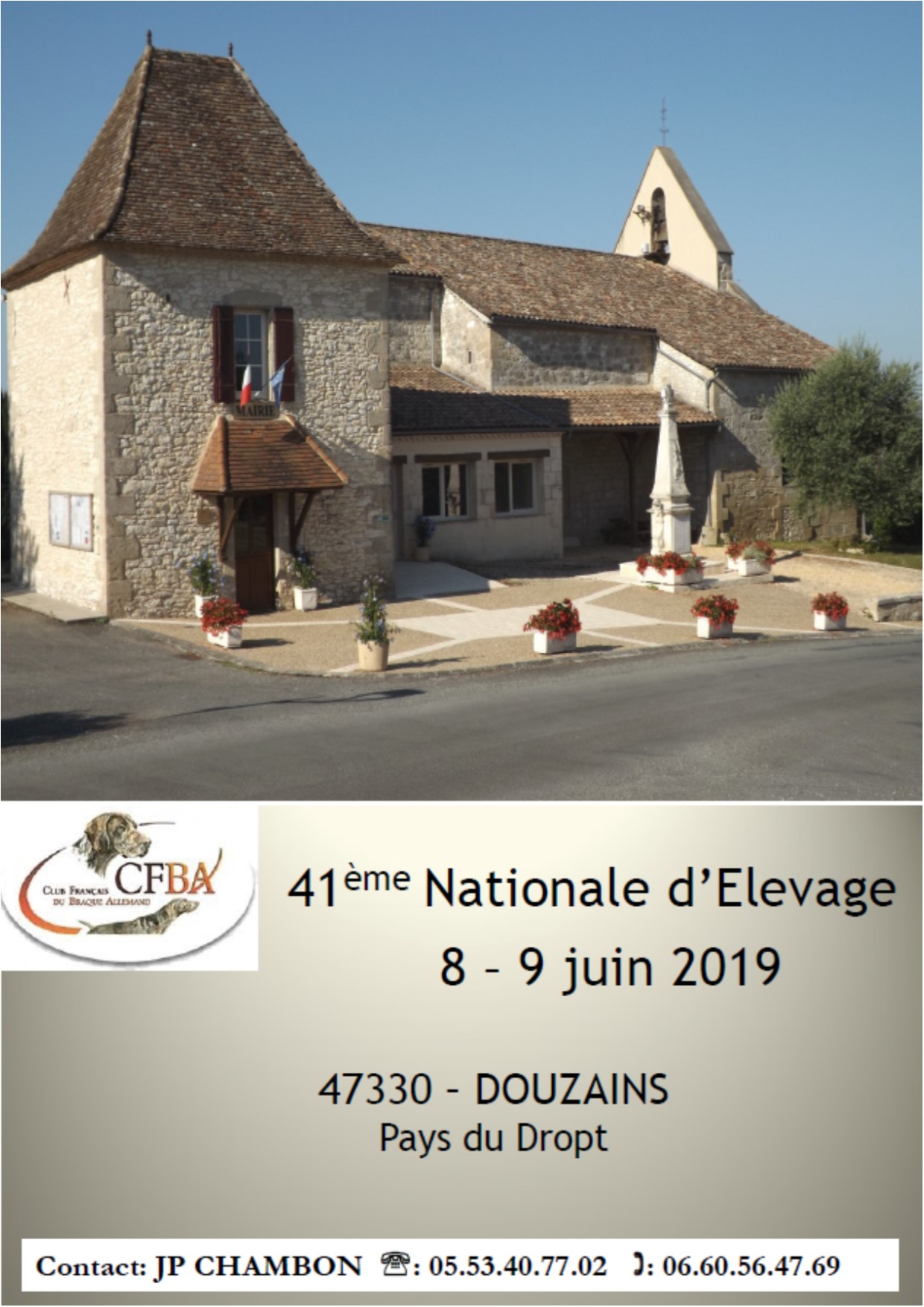 